Муниципальное учреждение «Управление дошкольных учреждений г. Аргун»Муниципальное бюджетное дошкольное образовательное учреждение                                            «Детский сад № 2 «Солнышко» г. Аргун» (МБДОУ «Детский сад № 2 «Солнышко» г. Аргун»)Муниципальни учреждени Устрада-ГIалин берийн бошмийн урхалла»Муниципальни бюджетни школал хьалхара дешаран учреждени«Устрада-ГIалин берийн беш № 2 «Солнышко»(МБШХЬДУ «Устрада-ГIалин берийн беш № 2 «Солнышко»)ИНФОРМАЦИЯ О ПРОВЕДЕНЫХ МЕРОПРИЯТИЯХ, ПОСВЯЩЕННЫХ   ДНЮ ЧЕЧЕНСКОЙ ЖЕНЩИНЫ  от 20.10.2021 г.День чеченской женщины – это ежегодный праздник, отмечаемый в Чеченской Республике в третье воскресенье сентября. День чеченской женщины стал одним из главных национальных праздников. Это дань уважения чеченским женщинам, которые во все времена на своих плечах выносили тяготы и лишения, связанные с трагическими событиями в истории народа. Этот праздник учредил Президент ЧР Рамзан Кадыров еще в 2009 году как дань всем чеченским женщинам, которые вынесли на своих плачах все тяготы и лишения прошлых столетий.В детском саду прошли мероприятия, посвященные  Дню чеченской женщины. Цель данного мероприятия, повышение духовной культуры подрастающего поколения, раскрытие творческого потенциала  детей. С дошкольниками были проведены беседы, просмотр презентации об истории возникновения Дня чеченской женщины.Дети старших групп читали стихи, пели песни   посвященные   празднованию Дню Чеченской женщины. Вывод: Поставленные задачи были выполнены.Рекомендации: Воспитателям  старших и подготовительных групп продолжать воспитывать у детей   внимательность и умение слушать   друг друга. ФОТООТЧЕТ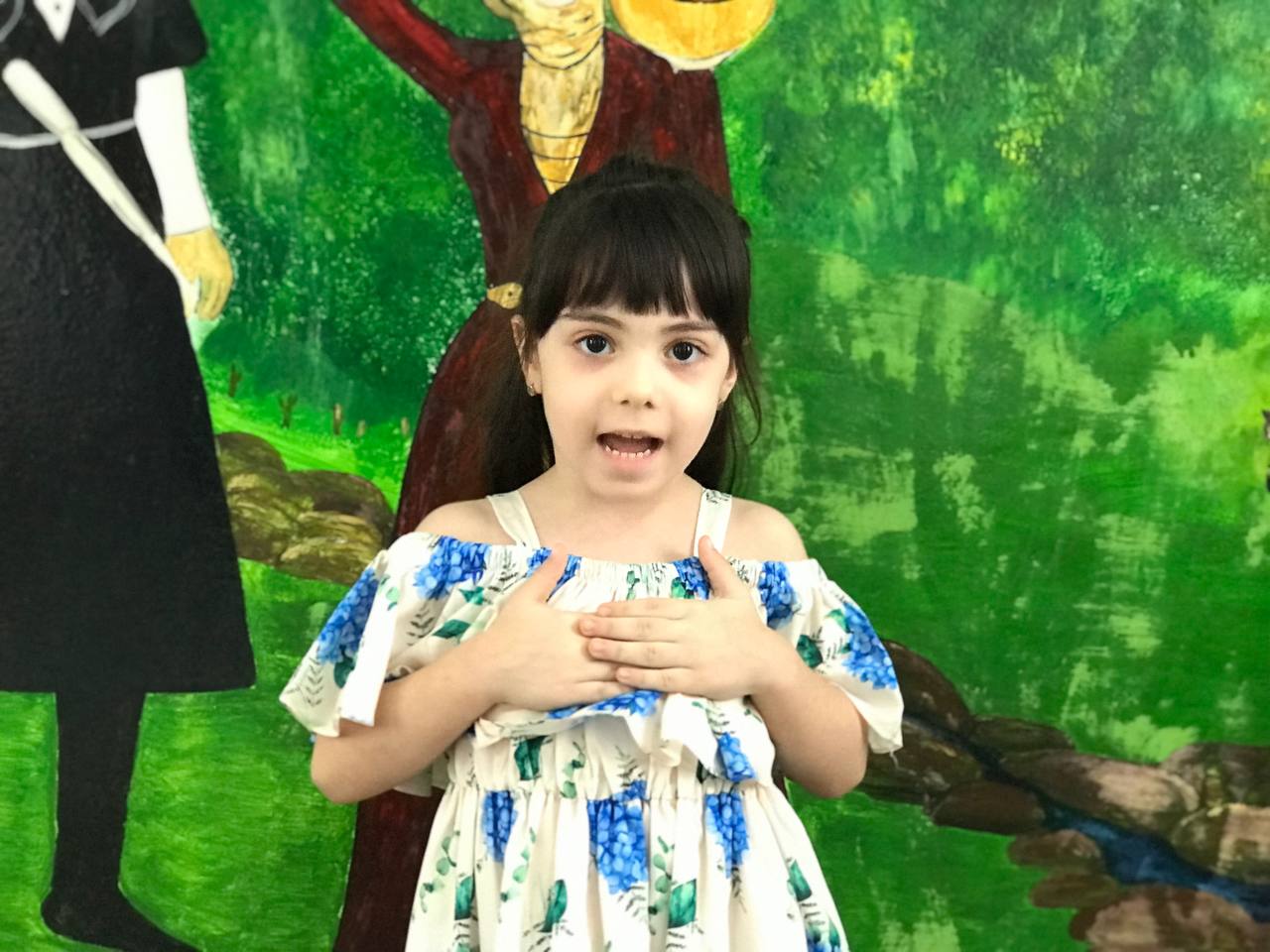 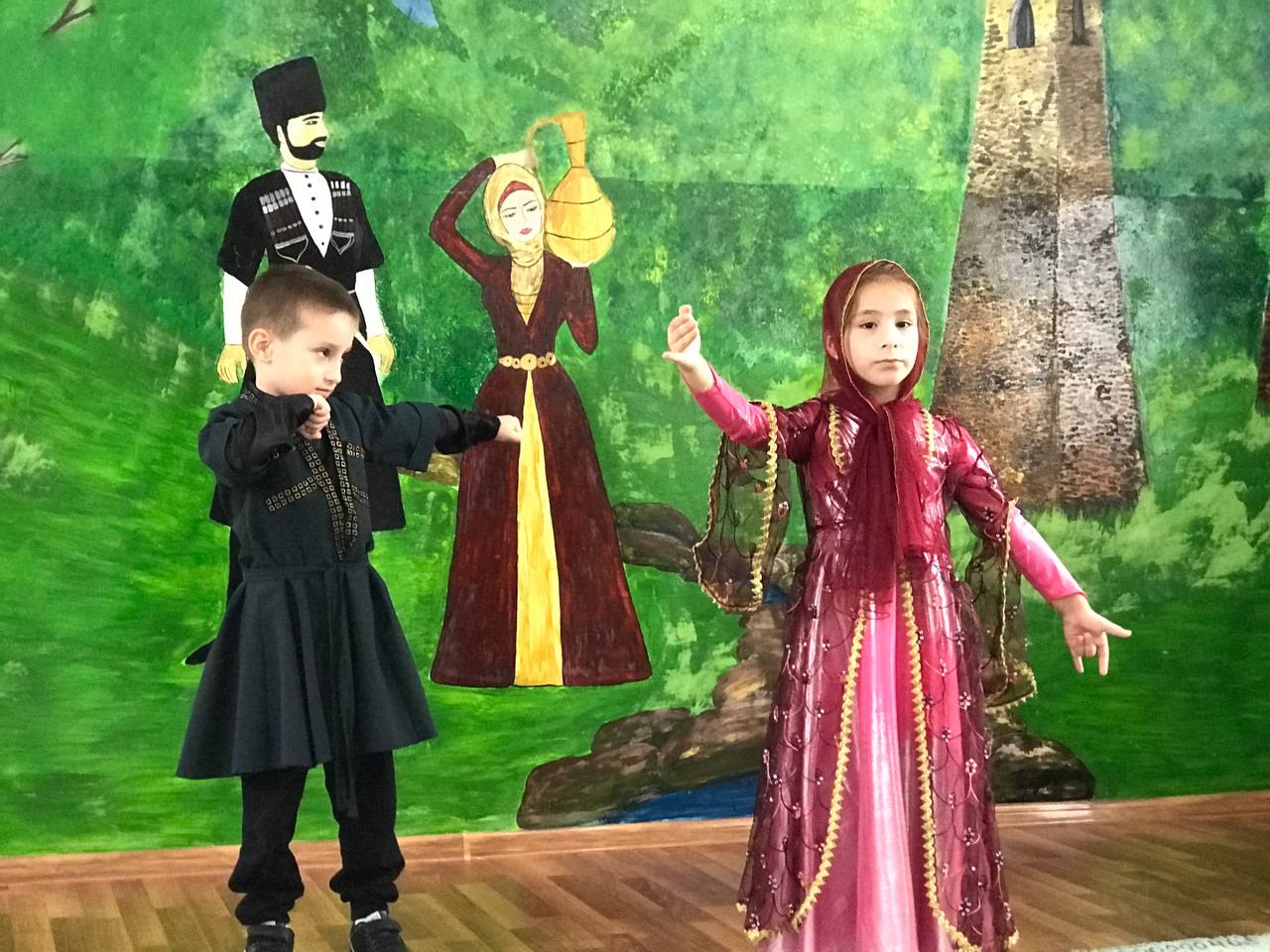 